Hays 	Central AppraisalDistrict   512-268-2522  ■   Lex Word Building  ■  21001 IH 35  ■  Kyle, Texas 78640  ■  Fax 512-713-0563 	          Members of the public may access this meeting on Zoom at the following link:Representative is inviting you to a scheduled Zoom meeting. Join Zoom Meeting 
https://us02web.zoom.us/j/83174644200?pwd=ejY1QVZSZ09KNWF2NWtMS1dTczBFdz09 Meeting ID: 831 7464 4200 
Passcode: 954855 
One tap mobile 
+13462487799,,83174644200#,,,,,,0#,,954855# US (Houston) 
+12532158782,,83174644200#,,,,,,0#,,954855# US (Tacoma) Dial by your location 
        +1 346 248 7799 US (Houston) 
        +1 253 215 8782 US (Tacoma) 
        +1 669 900 9128 US (San Jose) 
        +1 301 715 8592 US (Germantown) 
        +1 312 626 6799 US (Chicago) 
        +1 646 558 8656 US (New York) 
Meeting ID: 831 7464 4200 
Passcode: 954855 
Find your local number: https://us02web.zoom.us/u/kbPUyELtbc Meeting Topic:ROOM - Z-1 --APPRAISAL REVIEW BOARD VIDEO HEARINGS AUGUST 11, 2020 – A.M. HEARINGS ONLYMeeting Time:AUGUST 11, 2020 9:00 AM Central Time (US and Canada)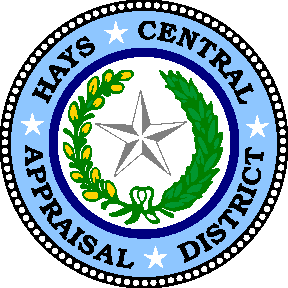 